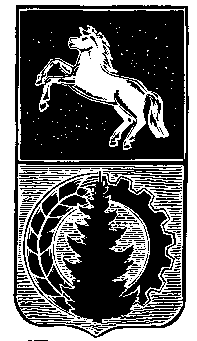 ДУМА АСИНОВСКОГО РАЙОНАРЕШЕНИЕот 18.12.2019                                                                                                                          № 299г. АсиноО принятии полномочийПринимая во внимание решение Совета Асиновского городского поселения о передаче части полномочий на 2020 год органам местного самоуправления Асиновского района по решению вопросов местного значения, руководствуясь частью 4 статьи 15 Федерального закона от 6 октября 2003 года № 131-ФЗ «Об общих принципах организации местного самоуправления в Российской Федерации»,ДУМА АСИНОВСКОГО РАЙОНА РЕШИЛА:Принять органам местного самоуправления муниципального образования «Асиновский район» от органов местного самоуправления муниципального образования «Асиновское городское поселение» осуществление полномочий по следующим вопросам местного значения:части вопросов, предусмотренных пунктом 4 части 1 статьи 14 Федерального закона от 6 октября 2003 года № 131- ФЗ «Об общих принципах организации местного самоуправления в Российской Федерации», а именно: организация в границах поселения газоснабжения населения в части проектирования и строительства газораспределительных сетей и подключения к ним потребителей;2) части вопросов, предусмотренных пунктом 20 части 1 статьи 14 Федерального закона от 6 октября 2003 года № 131-ФЗ «Об общих принципах организации местного самоуправления в Российской Федерации», а именно: выдача градостроительного плана земельного участка, расположенного в границах Асиновского городского поселения, выдача разрешений на строительство (за исключением случаев, предусмотренных Градостроительным кодексом Российской Федерации, иными федеральными законами), разрешений на ввод объектов в эксплуатацию при осуществлении строительства, реконструкции объектов капитального строительства, расположенных на территории Асиновского городского поселения, утверждение местных нормативов градостроительного проектирования поселений, направление уведомления о соответствии указанных в уведомлении о планируемых строительстве или реконструкции объекта индивидуального жилищного строительства или садового дома (далее - уведомление о планируемом строительстве) параметров объекта индивидуального жилищного строительства или садового дома установленным параметрам и допустимости размещения объекта индивидуального жилищного строительства или садового дома на земельном участке, уведомления о несоответствии указанных в уведомлении о планируемом строительстве параметров объекта индивидуального жилищного строительства или садового дома установленным параметрам и (или) недопустимости размещения объекта индивидуального жилищного строительства или садового дома на земельном участке, уведомления о соответствии или несоответствии построенных или реконструированных объекта индивидуального жилищного строительства или садового дома требованиям законодательства о градостроительной деятельности при строительстве или реконструкции объектов индивидуального жилищного строительства или садовых домов на земельных участках, расположенных на территории Асиновского городского поселения;	3) присвоение адресов объектам адресации, изменение, аннулирование адресов, присвоение наименований элементам улично-дорожной сети (за исключением автомобильных дорог федерального значения, автомобильных дорог регионального или межмуниципального значения, местного значения муниципального района), наименований элементам планировочной структуры в границах поселения, изменение, аннулирование таких наименований, размещение информации в государственном адресном реестре, предусмотренных пунктом 21 части 1 статьи 14 Федерального закона от 6 октября 2003 года № 131-ФЗ «Об общих принципах организации местного самоуправления в Российской Федерации»;4) принятие в установленном порядке решений о переводе жилых помещений в нежилые помещения и нежилых помещений в жилые помещения, предусмотренных пунктом 6 части 1 статьи 14 Жилищного кодекса Российской Федерации;5) согласование переустройства и перепланировки помещений в многоквартирном доме, предусмотренных пунктом 7 части 1 статьи 14 Жилищного кодекса Российской Федерации. Поручить Главе Асиновского района заключить соответствующие соглашения о передаче с 1 января 2020 года по 31 декабря 2020 года органам местного самоуправления Асиновского района полномочий по решению вопросов местного значения Асиновского городского поселения, указанных в 1 пункте настоящего решения.Поручить администрации Асиновского района учесть передачу полномочий, указанных в 1 пункте настоящего решения при подготовке проекта решения Думы Асиновского района «О бюджете муниципального образования «Асиновский район» на 2020 год.Настоящее решение подлежит официальному опубликованию в средствах массовой информации и размещению на официальном сайте муниципального образования «Асиновский район» www.asino.ru.Настоящее решение вступает в силу с даты его официального опубликования.Контроль за исполнением настоящего решения возложить на бюджетно-финансовый комитет Думы Асиновского района.Председатель Думы Асиновского района                                                      Л.Н. ФлигинскихГлава Асиновского района 			 		                    	        Н.А. Данильчук